Mathematics Knowledge Organiser         Year 7 HT6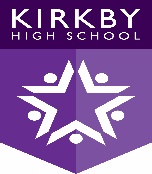 Developing Number senseSets and probabilityPrime Numbers and Proof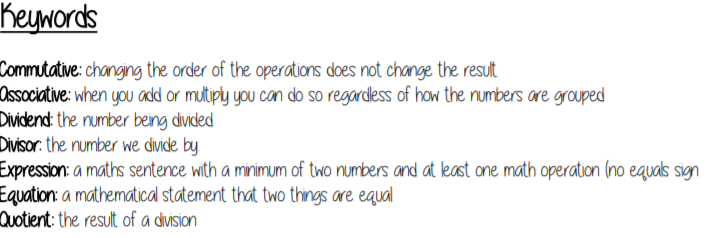 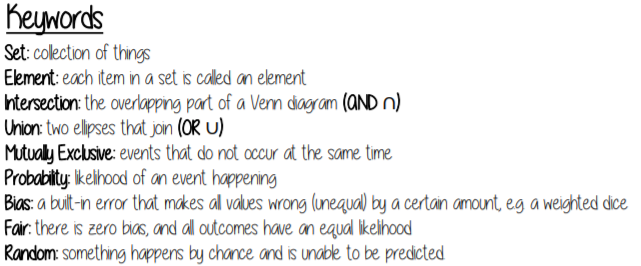 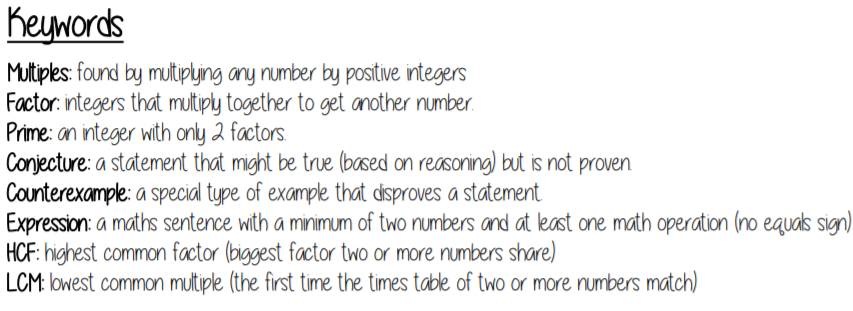 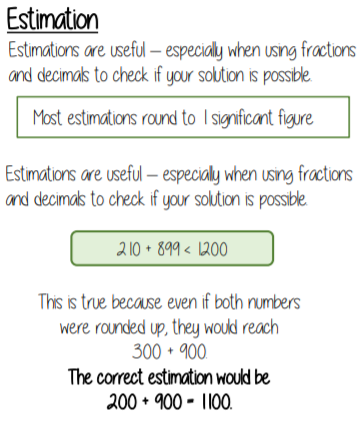 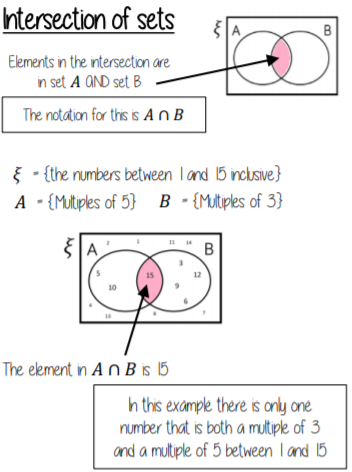 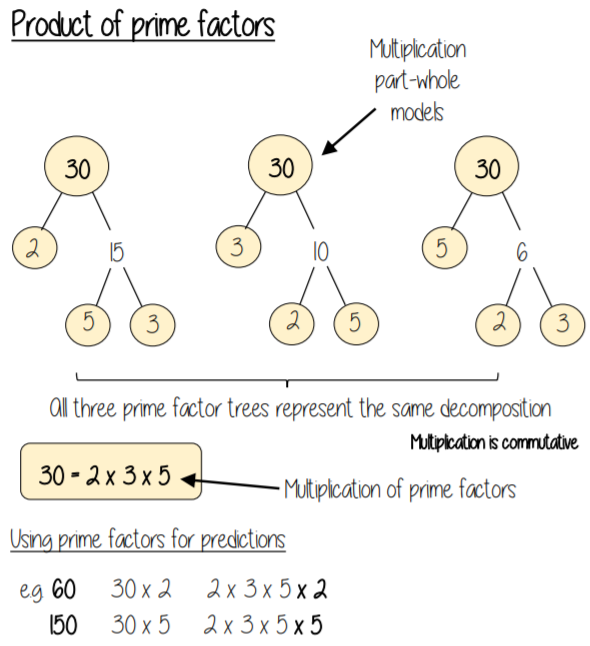 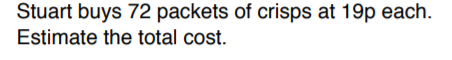 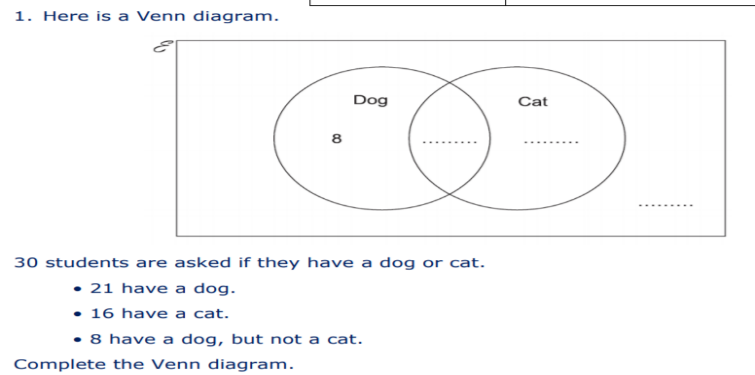 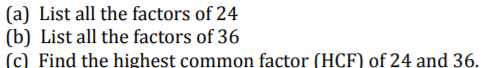 